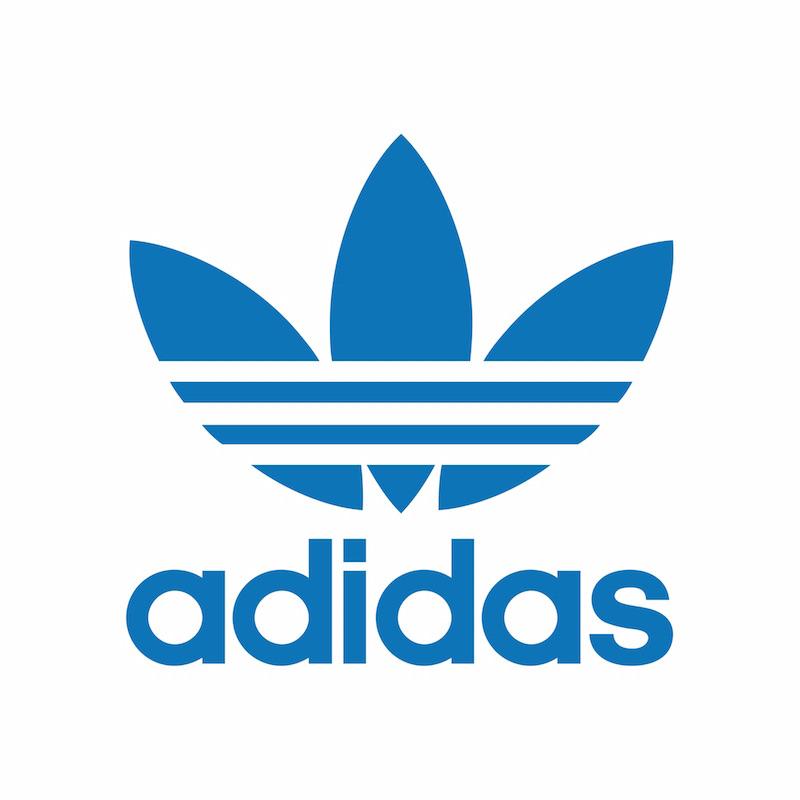 adidas Originals Reveals Superstar Boot W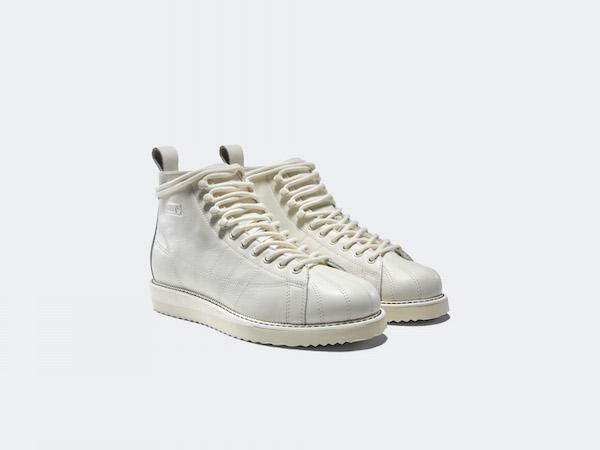 (Portland, OR)—This season, adidas Originals transforms one of its most iconic footwear  silhouettes  into  a  striking  new form,  exclusively  for  women,  creating  the Superstar Boot model.Inspired by classic  footwear  design,  the  Superstar Combat  Boot interprets the  blueprint  of  the original  Superstar  model  into  a  rugged,  high-top  design. Constructed  from  a  premium  pebbled  leather,  the  shoe’s minimalist  design  is  accented  by  embossed  branding details  and  3-stripes  mark  stitching,  while  the  shoe’s  iconic  shell-toe is  reproduced  in  stitched  leather. 
Finishing  touches  include  a  combination  of  eyelet  and  lug  lacing  system  and  a  leather  heel-pull,  while  the  shoe  is  placed  atop  a  durable  rubber  sole  unit.  Offered  in  tonal  white  colorway,  also coming  in  black  and seasonal colors,  the  Superstar Boot  is  a  perfect take  on  a  classic  adidas  model  for  the winter  time or  simply a  styling  piece for the months ahead. ###
For general enquiries, please contact: 
Candice Hancandice@pitchblend.comPaige Bradfordpaige@pitchblend.com